Application for a Volunteering Service in the Program“European Solidarity Corps“ (ESC)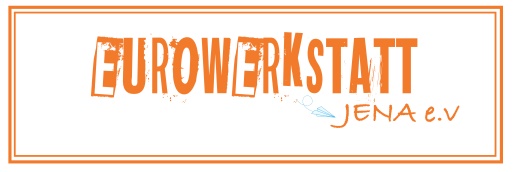 Please highlight the project(s) for which you want to apply with a colour.
Por favor, marca los proyectos que deseas solicitar con un colorPlease fill in this application form in English, thank you! 
Por favor, rellena el formulario en inglés, ¡gracias!Personal information / Información personalFamily name / ApellidoFirst name / Nombre de pilaStreet and house number / Dirección: Calle y númeroPostal code and town / Código postal y cuidadTelephone number with international area code / 
Número de teléforo con prefijo internacionalEmail-address / Correo electrónicoRegister Nr. at https://europa.eu/youth/solidarity → really important! / 
Register Nr. at https://europa.eu/youth/solidarity_es → ¡muy importante!Nationality / NacionalidadPass- or ID-number (Please also send a copy of you pass or ID!) / Número de pasaporte o DNI (por favor, adjunta una copia de tu pasaporte o DNI)Date of birth / Fecha de nacimiento    City of birth / Cuidad de nacimientoGender / Género	□ female / femenino	□ male / masculino		□ diverse / otrofamily status (own children?) / estado civil (¿tienes hijos?)driving licence / permiso de conducirEmergency contact / contacto de emergencia:Education, language skills and experience / Educación, habilidades lingüísticas y experienciaInformation about your education / Información sobre tu educación□ school pupil / alumno de colegiograduation probably (date) / graduación (fecha): ________________________□ school education already finished / educación escolar ya terminadagraduation date / fecha de la graduación: ________________________□ vocational training / FPProfession / profesión: ________________________finishing date / fecha de finalización: ________________________□ student / estudiante universitarioname of studies / nombre del grado universitario: ________________________graduation probably (date) / posible fecha de graduación: ________________________□ Studies finished / estudios finalizadosname of studies / nombre del grado universitario: ________________________graduation date / fecha de graduación: ________________________Your Current Situation / Tu situación actual□ school or university / colegio o universidad: ________________________□ working as / trabajando como: ________________________□ in the phase between school and studies or vocational training / en una fase entre el colegio y la universidad o FP □ registered unemployed / en paro□ other / otro: ________________________Does this describe you? / ¿Alguna de estas opciones te describe?□ disability / discapacidad□ unemployed / desempleo□ leaving school without qualifications / abandono de los estudios□ Immigrant / inmigrante□ geographical disadvantage / desventaja geográficaYour language skills / Tus habilidades lingüísticasHow did you learn these languages? / ¿Cómo has aprendido estos idiomas?Do you have some kind of other qualifications? (e.g. working with the computer, working with a camera, bookkeeping, handcraft, playing an instrument, project management, sports, ...) / 
¿Tienes algún otro tipo de cualificaciones? (por ejemplo, conocimientos informáticos, fotografía, artesanía, tocas algún instrumento, gestión de proyectos, deportes…)Do you have experience in a specific area? (working with children, teenagers or old people, travelling, working in the garden, playing an instrument, blogging, cooking, ...) / 
¿Tienes experiencia en algún área específica? (trabajar con niños, adolescentes o ancianos, viajar, trabajar en el jardín, tocar un instrumento, tener un blog, cocinar…)Have you been or are you active as a volunteer? When, where and in which field? / 
¿Has sido alguna vez un voluntario? ¿Cuándo? ¿cómo? y ¿en qué campo?Your volunteering Service / Tu servicio de voluntariadoFor how long would you like to be a volunteer? (Minimum 6 months, maximum 12 months) / 
¿Cuánto tiempo te gustaría ser un voluntario? (mínimo 6 meses, máximo 12 meses): From which date / desde: ________________________until which date maximum / hasta: ________________________Your Motivation: Why would you like to take part as a volunteer in the ESC Program? / 
Tu motivación: ¿Por qué te gustaría formar parte del programa CES?Your Expectations: How do you imagine the work as a volunteer in a hosting project? What do you think you can gain during your service? / 
Tus expectativas: ¿Cómo te imaginas tu trabajo como voluntario en tu proyecto de acogida? ¿Qué piensas que puedes ganar durante tu estancia?What are your strength and weaknesses? / ¿Cuales son tus virtudes y tus debilidades?What are your hobbies? / ¿Cuales son tus aficiones?What values are especially important to you? / ¿Qué valores consideras especialmente importantes?Your plans, wishes, ideas for your professional future after the volunteering service? / 
Tus planes, deseos o ideas sobre tu futuro profesional después del voluntariado.Do you have any special needs that we should take into account? (e.g. allergies, dietary needs, problems of mobility, health care, physical disability, psychological problems, ...) / 
¿Tienes alguna necesidad especial que deberíamos tener en cuenta? (por ejemplo, alergias, salud, discapacidad física, problemas psicológicos…)Is there anything else, you want to tell us? / ¿Hay algo más que quieres contarnos?Your Sending Organization / Tu organización de envíoProfile                                                        Legal RepresentativeBackground and experiencePlease describe briefly the partner organization   What are the activities and experience of the organization in the areas relevant for this application?  What are the skills and expertise of key staff/person involved in this application?□ Klex
children and youth center/ 
centro de niños y jóvenes□ Sprachkiste 
kindergarten / 
jardín de infancia□ Dualingo Schule
bilingual all-day primary school / escuela primaria bilingüe de jordana completa□ Treffpunkt 
youth center / 
Centro de la juventud□ Montessori Kindergarten kindergarten /
jardín de infancia□ Iberoamérica 
non-profit organization / organización sin fines de lucro□ polaris 
youth center/ 
Centro de la juventud□ Waldkita 
kindergarten /
jardín de infancia□ SV Schott 
table tennis association / 
asociación de tenis de mesa□ Freizeitladen 
youth center / 
Centro de la juventud	□ Vorschulteil Jenaplan-Schule 
pre-school section/ 
sección de preescolarFamily name / apellidoFirst name / nombre de pilaStreet and house number / calle y númeroPostal code, town / código postal, cuidadTelephone number / número de teléfonoEmail-address / correo electrónicoEnglishGermanSpanishFrenchItalianRussianTurkishotherFluently / fluidoGood / buenoLittle / pocoOIDAccreditation NumberFull legal name (National Language)Full legal name (Latin characters)National ID (if applicable)Department (if applicable)Street address and house numberPost code and CityCountryWebsiteEmailContact personTelephoneType of OrganizationIs the partner organization a public body?  Is the partner organization a non-profit?        First Name           Family Name                                             Position     E-Mail                                           